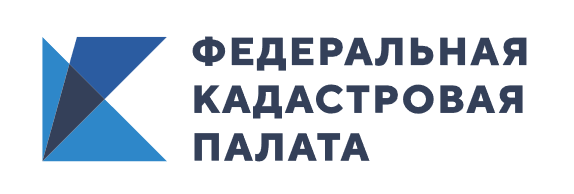 Жители Республики Бурятия запросили более 150 тысяч выписок из ЕГРНЗа сентябрь 2021 года жители Республики Бурятия получили более 150,4 тыс. сведений из Единого государственного реестра недвижимости (ЕГРН). Специалисты региональной Кадастровой палаты рассказали, какие виды выписок пользовались большим спросом.  Самыми популярными среди жителей Республики Бурятия стали выписки из ЕГРН об основных характеристиках и зарегистрированных правах на объект недвижимости – их за данный период было запрошено более 68,6 тыс. Граждане проявили заинтересованность выписками из ЕГРН о правах отдельного лица на имевшиеся (имеющиеся) у него объекты недвижимости. Всего, таких выписок ведомством выдано порядка 40,2 тыс. Также за сентябрь 2021 года Кадастровая палата по Республике Бурятия выдала более 19,9 выписок из ЕГРН об объекте недвижимости, более 5,2 тыс. – о переходе прав на объект недвижимости, более 2 тыс. – о признании правообладателя недееспособным или ограниченно дееспособным. В том числе ведомство выдало 18 выписок из ЕГРН о зарегистрированных договорах участия в долевом строительстве. Выписок о дате получения органом регистрации прав заявления о государственном кадастровом учете и (или) государственной регистрации прав и прилагаемых к нему документов гражданами запрошено 4. Кроме того, в сентябре заявители получили более 2 тыс. выписок о кадастровой стоимости объекта недвижимости, 533 о содержании правоустанавливающих документов и 7 о границах между субъектами РФ, границах муниципальных образований и границах населенных пунктов.Также Кадастровая палата по Бурятии предоставила 39 выписок о территориальной зоне, зоне с особыми условиями использования территории, территории объекта культурного наследия, включенного в единый государственный реестр объектов культурного наследия (памятников истории и культуры) народов РФ, территории опережающего социально-экономического развития, зоне территориального развития в РФ, об игорной зоне, о лесничестве, лесопарке, об особо охраняемой природной территории, особой экономической зоне, охотничьих угодьях. При этом было более 13 тыс. выписок по кадастровым планам территории.Получить выписки из ЕГРН можно через многофункциональные центры госуслуг «Мои документы». Напрямую прийти в ведомство и заказать выписку нельзя.Для получения выписки из ЕГРН в электронном виде достаточно воспользоваться онлайн-сервисом Федеральной кадастровой палаты или сервисом Росреестра.Чтобы получить информацию о характеристиках объектов недвижимости, проверить собственников или уточнить наличие обременений, необходимо выбрать нужные виды выписок, перейти в корзину и оплатить их. При этом каждый экземпляр выписки будет заверен электронной цифровой подписью, которая делает его юридически равнозначной бумажной форме. 